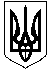 УКРАЇНАОЛЕКСАНДРІЙСЬКА РАЙОННА ДЕРЖАВНА АДМІНІСТРАЦІЯКІРОВОГРАДСЬКОЇ ОБЛАСТІ ВІДДІЛ ОСВІТИвул. 6-го Грудня, .  Олександрія, Кіровоградська областа, 28000, тел./факс 05 (235) 4-40-39,E-mail: woorda2015@ukr.net Код ЄДРПОУ 02144134_____________ №____________Директорам загальноосвітніх навчальних закладів району Про вжиття заходів щодо дотримання санітарного законодавства в навчальних закладах районуЗа даними Головного управління Держсанепідслужби у Кіровоградській області захворюваність на вітряну віспу в обласному центрі в січні 2015 року зросла майже в 15 разів у порівнянні з аналогічним періодом 2014 року.Зареєстровано 769 випадків захворювання. Діагноз (вітряна віспа) був поставлений 705 дітям (91% з тих, хто захворів) і 64 дорослим. В епідемічний процес включені 35 дошкільних та 32 загальноосвітніх навчальних закладів міста.З метою попередження розповсюдження вітряної віспи як високо контагіозної інфекції вірусної етіології у навчальних закладах району рекомендуємо:провести роз'яснювальну роботу серед учнів та їх батьків про збудника, джерело та інкубаційний період інфекції, а також заходи щодо її профілактики, та важливості своєчасного звернення за медичною допомогою;придбати достатню кількість термометрів та ємкості для їх дезінфекції; забезпечити систематичне провітрювання та вологе прибирання класних кімнат;ізолювати хворих на вітряну віспу або оперізувальний герпес; обмежити проведення позаурочних масових заходів у навчальних закладах, де зареєстровано випадки вищевказаної інфекції.Начальник відділу освіти                                                              О.КоріненкоФедоренко І.В.9-07-51